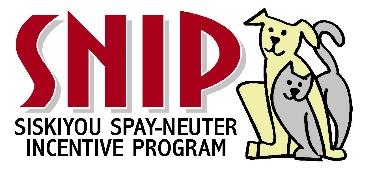 SNIP - Adoption AgreementAdoption Fee. _____ (Initial) SNIP requires an adoption fee of $ _350.00__ for the dog to help defray our expenses for the food and veterinary care. The adoption fee is not a fee or sale price for the dog and is not refundable under any circumstances except as stated in 1c. Any violations of the terms and conditions set forth herein that result in the return of the DOG will not result in a return of the adoption fee. _____ (initial) If dog/puppy is not fixed this adoption is considered a foster to adopt until said animal has been fixed. Snip has the right to come and get the pet to be fixed if owner refuses.   _____ (initial) Snip will pay 50.00 towards the spay/ neuter, adopter agrees to pick up the remaining balance. To receive this: MAKE APPT FIRST - GO TO THE WEBSITE – REQUEST COUPON THAT YOU ADOPTED FROM SNIP AND GIVE NEEDED INFO. WE NEED 14 DAY ADVANCED NOTICE.a. _____ (Initial) The DOG you are adopting deserves to be part of your family and everyday life.   b. ______ IF YOUR NEW PET ISN’T WHO YOU HOPED SHE/HE WOULD BE, WITH THIS CONTRACT YOU ARE AGREEING, AND YOU MUCH RETURN THE DOG TO US.  Continue with this contract only if you are willing to make the necessary changes in your environment and lifestyle to accommodate life with a dog, such as a change of daily activities, fencing requirements, etc.     c. _____ (Initial) Once the contract to adopt the DOG is signed. The new owner of said DOG has a 10-day trial period within which to determine if the DOG is compatible with and can be integrated into your family. Within this 10-day trial period, if it is determined that the DOG is not a good match for your family, and you decide to return the adopted DOG for incompatibility reasons, the following are options with respect to the adoption fee; i. half the fee will be refunded.     ii. the fee can be applied toward the adoption of a more suitable dog/cat,  iii. the fee can be used as a donation to SNIP.  The aforementioned options are conditioned upon a timely return of the adopted DOG to SNIP._______ (Initial) I also understand and agree that the adoption fee I paid to SNIP is reasonable and is not refundable after 10 days from the date of this adoption agreement even if I return the animal to SNIP.2. Parvo. I understand I should not take my puppy anywhere they could come in contact with, or where unvaccinated dogs may have been until 2 weeks after his/her 4-month booster is completed as this could transmit Parvo to my puppy. Areas of potential contact with parvo are but not limited to: -Areas where dogs are walked -Dog parks -Pet stores -Vet clinic floors -Parking lots -Near the feces of other dogs.I _______________(initial) understand that puppies could develop PARVO, a deadly/ disease. I understand this puppy has been vaccinated with ONE shot for Parvo and will take every measure to protect my puppy from this virus. I understand that my puppy needs TWO more Parvo shots provided by rescue and 4 months follow up shot along with Rabies shot. I understand that my puppy can still contract parvo from public areas and if this puppy contracts Parvo, the seller is not responsible for any vet bills or death of puppy resulting from said disease 3.  No representations. _____ (Initial) You understand that this DOG was previously unwanted, a stray or lost and may have been rescued by us from a dangerous, unhealthy and/or cruel situation. This could have long-lasting effects on the Dog. You agree that we are making no representations or warranties about the condition, personality, or temperament of the Dog. The DOG was evaluated by a representative of SNIP but that not does guarantee its temperament or compatibility with you or any members of your household.4. Care of the Dog. _____ (Initial) You agree to provide the DOG access to the house, fresh water, wholesome food, adequate outdoor exercise, appropriate veterinary care and affection, and at least 8 hours per day socialization with the family. The DOG may not under any circumstances be crated or otherwise confined for more than 8 hours in a 24-hour period and if crated the crate shall be large enough for the DOG to lie comfortably on its side. You will walk the Dog on a leash, or place the Dog in a protected run or other enclosed outdoor area, and never allow the Dog to roam free unsupervised. You will treat the DOG as a household pet, companion and family member, and NEVER leave the Dog chained, caged and/or otherwise confined for extended periods of time. You agree never to use the Dog for dog fighting or any other “sport” in which one animal is pitted against another, and never to beat or taunt the Dog in order to promote aggressive “guard dog” characteristics.5. Identification. _____ (Initial) The Adopted Dog must be licensed in accordance with the laws of the jurisdiction in which the Adopter resides. The Adopted Dog will wear a form of identification with Adopter’s name and phone number at all times and is microchipped.6. Veterinary care. _____ (Initial) You agree to have the DOG examined by a licensed veterinarian within 14 days of adoption. You agree to keep all legally required vaccinations current including and not limited to Rabies, DHLPP and to ensure that the DOG receives preventative medicine to protect against heartworm, fleas, and ticks. You hereby agree and consent to SNIP inquiring with your veterinarian about the DOG after the adoption, you will instruct your veterinarian to cooperate with and supply copies of complete medical histories and treatments to __________________. You further agree that SNIP or designee has your permission to look over your property at a mutually convenient time to ensure compliance with the conditions set forth in this Agreement.7. Transfer, Euthanasia. _____ (Initial) You agree not to abandon, give away, sell, transfer, foster out or dispose of the DOG in any way, and to notify us immediately at any time you determine you no longer want, or no longer can keep the DOG, so that we can take the DOG back to arrange another adoption. SNIP has the right of first refusal and must be notified first of any decisions regarding placement of the dog. You agree to give us reasonable time to find the DOG another foster home and understand that this may take a few weeks. You agree that you may never surrender the DOG to an animal shelter which euthanizes surplus pets. You agree that you may not euthanize the DOG except in the case of the Dog’s terminal illness, injury, or old age accompanied by pain and suffering. The euthanasia must be performed by a licensed veterinarian in a private clinic or hospital.8. Lost Dog. You agree to make a serious effort to find the DOG if it becomes lost, by immediately (a) filing lost reports with the local police, animal control authorities, animal shelters, SPCA’s and local veterinarians, and (b) posting lost dog signs, and (c) contacting us immediately should the DOG become lost.9. Training. _____ (Initial) If behavioral issues arise with _____________, you will seek professional care and/or training, including, but not limited to, behavior modification.10. Breach of Agreement; Liquidated Damages.  _____ (Initial)  In the event that we make the determination in our sole discretion that you have failed to comply in, spirit or letter, with any of the terms of this Agreement, or the DOG is abused or neglected, as determined in our sole discretion, one of our remedies will be to immediately recover the DOG from you upon demand and you will without hesitation surrender the DOG to us immediately. In addition, without waiving any of our rights under this Agreement, if you do not immediately surrender the Dog to us, you will post with us a payment in the amount of $_1500.00_ agreed between us as just and reasonable liquidated damages to compensate us for our costs and expenses, including legal fees, court costs and attorney fees in connection with your breach of thisAgreement and our subsequent enforcement thereof.11. No Liability.  _____ (Initial) SNIP, its volunteers or its officers or board, is NOT liable to you for any claims, legal actions, losses, injuries, damages, costs, expenses, or liabilities whatsoever in connection with your adoption or ownership of the Dog/Cat.12. Entire Agreement; Modification; Binding Effect. _____ (Initial) This Agreement constitutes the entire agreement between the parties, and supersedes any prior understandings between the parties with respect to the subject matter of this Agreement. No modification of this Agreement will be valid unless it is made in writing and duly signed by both parties. This Agreement is binding upon you and your heirs, assigns, successors, personal representatives and executors.13. Choice of Law.  _____ (Initial) This agreement shall be governed by the laws of the State of STATE and the parties hereto consent and agree that any action brought to enforce any provision of this Agreement shall be brought in the courts of COUNTY, STATE. Siskiyou County, CaliforniaI have read and received a copy of, and hereby agree to abide by, ALL THE TERMS AND CONDITIONS of this Agreement.Adopter’s Signature: ______________________________________   SIGNED this _____ day of __________, 20____.Other phone number: ____________________ Work/Home Phone Number: ___________________________Street Address: Name, Address Phone # and email of relative/friend (not residing in your home) who can always reach you: __________________________________________________________________________________________________________PUPPY ADOPTION POLICIES AND PRACTICEWhen dogs enter our care, we often have little to no information regarding their health history.  This includes exposure to illnesses.  Some common puppy illnesses, distemper, can take up to 10 weeks for symptoms to arise.  While we prove standard vaccines to every puppy prior to adoption we cannot guarantee your puppy will not become ill after it leaves our care.  You are responsible for further vet care needed, including booster and follow up vaccines (ie: parvo, distemper and rabies).If you have health concerns about your dog/puppy, please contact your veterinarian to ensure you are getting accurate health advise.It is important to continually monitor your puppy for signs of illness.  A good time to do this during daily grooming, this is reassuring to your puppy, and you get to know everything about them and can spot changes quickly.Puppies can pick up things very quickly and go downhill fast.  If you notice signs of illness, please get them to a veterinarian right away.  Often waiting even a few days can be fatal to puppies.  Please research on the internet how parvo and distemper are transmitted to your puppy. So that you can prevent illnesses. DO NOT WALK YOUR PUPPY IN PUBLIC AREA OR ALLOW THEM TO BE NEAR OTHER DOGS, INCLUDING OTHER DOG OWNERS, UNTIL TWO WEEKS AFTER THEIR LAST SET TO SHOTS.  YOUR VET WILL ADVISE YOU OF THE APPOINTMENT FREQUENCY NEEDED WHEN TAKING THEM IN FOR THEIR PUPPY SHOTS.Thank you for taking proper medical and grooming care of the dog/puppies that we have entrusted to you.  We want everyone of them to have happy and healthy life, they cannot do it for themselves!IF I AM NO LONGER ABLE TO GIVE COMPLETE AND APPROPRIATE CARE, (INCLUDING ANNUAL VET CHECKS AND IMMEDIATE CARE IN THE CASE OF A PROBLEM) I WILL CONTACT “SNIP” TO DISCUSS THE BEST COURSE OF ACTION.  I WILL NEVER RE-HOME OR LEAVE THE DOG WITH ANY OTHER PERSON, OR FAMILY, FOR AN EXTENDED PERIOD OF TIME.“SNIP CAN RE-ADPOT A DOG/PUPPY TO THE PERSON OF MY CHOICE, BUT THE CHARITY MUST BE ALLOWED TO VERIFY THE SUITABLY OF THAT HOME.”  SNIP WILL ALSO CREATE NEW PAPERWORK, CHANGE THE LEGAL OWNER OF THE DOG/PUPPY AND GIVE A NEW ADOPTION AGREEMENT TO THEM.  We will ALWAYS TAKE A DOG/PUPPY BACK OR PROVIDE BOARDING IF NEEDED.IF YOU HAVE ANY QUESTIONS, PLEASE ALWAYS CONTACT US  541 – 531 – 1086									ALISA FRASER__________________________________________			_____________________________________                         ADOPTEE                                                                                        REPRESENTATIVE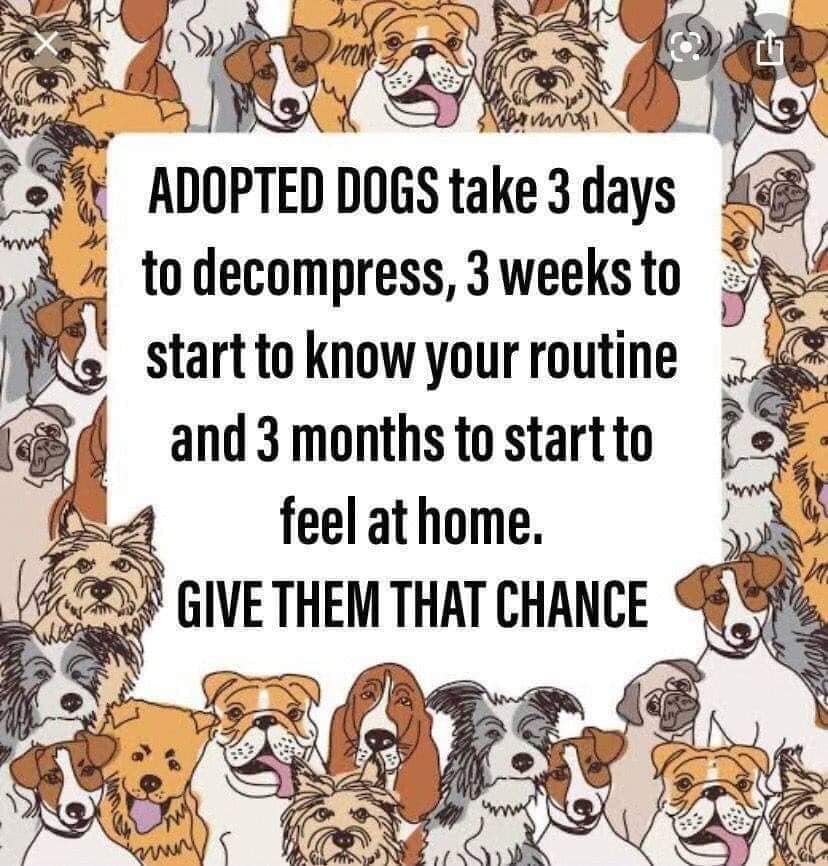                                       NAME: ________________________ TELEPHONE #: ___________________ADDRESS: ________________________________________EMAIL: __________________________Animal’s Name: ______________________     Canine    Age: _______     Sex: ________ Description of Pet: __________________________________________________________________ PLEASE REMEMBER TO FOLLOW THROUGH PUPPY SHOTS & RABIES (see paperwork regarding next shot) Adoption Fee $____350.00_________    THANK YOU FOR ADOPTING ME!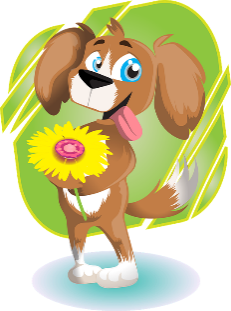 Additional Donation +  _________  PLEASE DONATE: The cost for shelter to get                                                                                                              me ready for adoption is 550.00 and up.         TOTAL PAID $_____________                         SNIP  218 Executive Court, YREKA, CA 96097    Alisa Fraser - 541 - 531 -1086 WEBSITE:  SISKIYOUSNIP.ORGE-mail:   SISKIYOUSNIP@GMAIL.COM                                         FACEBOOK:  SNIPSISKIYOUCOUNTY